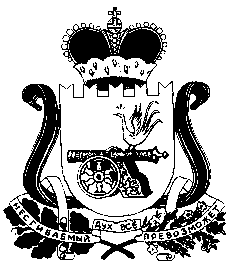 СОВЕТ ДЕПУТАТОВ СНЕГИРЕВСКОГО СЕЛЬСКОГО ПОСЕЛЕНИЯШУМЯЧСКОГО РАЙОНА СМОЛЕНСКОЙ ОБЛАСТИ РЕШЕНИЕот «25» сентября 2020 года                                                              № 11Об утверждении Порядка разрешения на осуществления земляных работВ соответствии с Федеральным законом РФ от 06.10.2003г. № 131-ФЗ «Об общих принципах организации местного самоуправления в Российской Федерации», Уставом Снегиревского сельского поселения Шумячского района  Смоленской области,Совет депутатов Снегиревского сельского поселения Шумячского района Смоленской области  РЕШИЛ:     1. Утвердить прилагаемый порядок предоставления разрешения на осуществление земляных работ.     2. Настоящее решение вступает в силу с момента его принятия и подлежит официальному опубликованию в  печатном средстве массовой информации органов местного самоуправления  Снегиревского сельского поселения Шумячского района Смоленской области «Информационный вестник Снегиревского  сельского поселения».     3. Контроль за исполнением настоящего решения оставляю за собой.Глава муниципального образованияСнегиревского  сельского поселенияШумячского района Смоленской области                                 В.А.Тимофеев                                                                                                   УТВЕРЖДЕНрешением Совет депутатов Снегиревского                                                                                   сельского поселения   Шумячского района                                              Смоленской области                                                                    от «25» сентября 2020 года  №  11ПОРЯДОКПРЕДОСТАВЛЕНИЯ РАЗРЕШЕНИЯ НА ОСУЩЕСТВЛЕНИЕ ЗЕМЛЯНЫХ РАБОТ1. Процедура предоставления разрешения на осуществление земляных работ осуществляется на территории Снегиревского сельского поселения Шумячского района Смоленской области (далее - Уполномоченный орган) в случае осуществления земляных работ:1) на землях или земельных участках, находящихся в государственной или муниципальной собственности, используемых без их предоставления и установления сервитута или в целях строительства (реконструкции) в соответствии с соглашениями об установлении сервитутов;2) на земельном участке, относящемся к общему имуществу собственников помещений в многоквартирном доме.2. Под земляными работами понимаются работы, связанные с разрытием грунта или вскрытием дорожных покрытий.3. Разрешение на осуществление земляных работ не предоставляется в случае необходимости проведения земляных работ в результате аварий. В этом случае лицом, устраняющим последствия аварии, до начала осуществления земляных работ в Уполномоченный орган направляется уведомление о проведении земляных работ по форме, предусмотренной приложением 1 к настоящему Порядку. При этом сроки проведения земляных работ в результате аварии устанавливаются в соответствии с требованиями действующего законодательства Российской Федерации о техническом регулировании.Под аварией в настоящем Порядке понимается опасное техногенное происшествие, создающее на объекте, определенной территории или акватории угрозу жизни и здоровью людей и приводящее к разрушению или повреждению зданий, сооружений, оборудования и транспортных средств, нарушению производственного или транспортного процесса, нанесению ущерба окружающей среде.В случае если земляные работы в результате аварий необходимо провести в нерабочий день, соответствующее уведомление направляется в уполномоченный орган в ближайший рабочий день.Порядок проведения земляных работ в результате аварий, а также порядок и сроки восстановления элементов благоустройства определяются правилами благоустройства Снегиревского сельского поселения Шумячского района Смоленской области.4. Физическое и юридическое лицо, заинтересованное в получении разрешения на осуществление земляных работ (далее - заявитель), самостоятельно или через уполномоченного им представителя подает в Уполномоченный орган заявление по форме, предусмотренной Приложением N 2 к настоящему Порядку.Для принятия решения о выдаче разрешения на осуществление земляных работ необходимы следующие документы:1) копия документа, удостоверяющего личность заявителя (заявителей), являющегося физическим лицом, либо личность представителя физического или юридического лица, а также доверенность, подтверждающая полномочия представителя;2) правоустанавливающие документы на земельный участок, на котором предполагается осуществление земляных работ, включая соглашение об установлении сервитута (если оно заключалось);3) разрешение на использование земель или земельного участка, находящихся в государственной или муниципальной собственности, без предоставления земельных участков и установления сервитута в случае, если соответствующий земельный участок не был предоставлен заявителю и отсутствует соглашение об установлении сервитута;4) акт, определяющий состояние элементов благоустройства до начала работ и объемы восстановления. Требования к акту устанавливаются правилами благоустройства;5) схема благоустройства земельного участка, на котором предполагается осуществить земляные работы, с графиком проведения земляных работ и последующих работ по благоустройству (далее - схема благоустройства земельного участка). Требования к схеме благоустройства земельного участка устанавливаются правилами благоустройства;6) схема земельного участка (ситуационный план), на котором предполагается осуществление земляных работ, с отметкой о согласовании муниципальными организациями, обслуживающими дорожное покрытие, тротуары, газоны, а также отвечающими за сохранность инженерных коммуникаций;7) схема движения транспорта и (или) пешеходов в случае, если земляные работы связаны с вскрытием дорожных покрытий, с отметкой о согласовании управлением Государственной инспекции безопасности дорожного движения Главного управления внутренних дел по Смоленской области (структурным подразделением (его должностным лицом) управления ГИБДД). Схема движения транспорта и (или) пешеходов должна содержать согласование органа местного самоуправления в случае установления актом представительного органа муниципального образования процедуры и порядка проведения такого согласования;8) договор со специализированной организацией на восстановление благоустройства.В случае если земляные работы предполагается осуществить на земельном участке, относящемся к общему имуществу собственников помещений в многоквартирном доме, заявителем к заявлению должен быть приложен документ, подтверждающий согласие этих собственников, управляющей компании, товарищества собственников жилья или жилищно-строительного кооператива на проведение земляных работ. Такое согласие на проведение земляных работ не требуется в случае предоставления заявителем правоустанавливающего документа на земельный участок.Не допускается требовать с заявителя представления иных документов, за исключением предусмотренных настоящим пунктом.5. Документы и информация, указанные в частях 2 и 3 пункта 4 настоящего Порядка, запрашиваются уполномоченным органом в органах государственной власти и местного самоуправления, в распоряжении которых они находятся, если заявитель не представил такие документы и информацию самостоятельно.6. Решение о предоставлении или об отказе в предоставлении разрешения на осуществление земляных работ принимается Уполномоченным органом в течение 7 рабочих дней со дня регистрации Уполномоченным органом заявления о выдаче разрешения на осуществление земляных работ и в течение 3 рабочих дней со дня принятия указанного решения по выбору заявителя выдается на руки или направляется заказным письмом с приложением документа, предусмотренного подпунктом 2 пункта 4 настоящего Порядка.7. Процедура предоставления разрешения на осуществление земляных работ осуществляется без взимания платы с заявителя.8. Основаниями для отказа в предоставлении разрешения на осуществление земляных работ являются:1) обращение в орган, не уполномоченный на принятие решения о предоставлении разрешения на осуществление земляных работ;2) отсутствие документов, предусмотренных пунктом 4 настоящего Порядка;3) отсутствие у заявителя оснований по использованию земли или земельного участка, на которых, согласно заявлению, предполагается осуществление земляных работ;4) нарушение законодательства Российской Федерации о безопасности дорожного движения;5) нарушение схемой благоустройства земельного участка требований, установленных правилами благоустройства;6) нарушение схемой благоустройства земельного участка установленных законодательством требований к проведению работ с повышенной опасностью в зоне расположения подземных энергетических сетей, газо- и нефтепроводов и других аналогичных подземных коммуникаций и объектов.Отказ в предоставлении разрешения на осуществление земляных работ по основаниям, не предусмотренным настоящим пунктом, не допускается.9. В решении об отказе в предоставлении разрешения на осуществление земляных работ должно быть указано основание такого отказа, предусмотренное пунктом 8 настоящего Порядка.10. Срок действия разрешения на осуществление земляных работ может быть продлен в случае возникновения причин, не позволяющих закончить земляные работы в сроки, указанные в разрешении, по письменному обращению заявителя в уполномоченный орган, поданному не позднее, чем за три дня до окончания срока его действия. Решение о продлении срока действия разрешения на осуществление земляных работ принимается уполномоченным органом в течение трех рабочих дней с даты регистрации обращения заявителя о продлении.11. Заявитель, а также лицо, направившее уведомление в соответствии с пунктом 3 настоящего Порядка, по завершении земляных работ обязаны провести мероприятия по восстановлению элементов благоустройства в соответствии с гарантийными обязательствами на восстановление нарушенного благоустройства и правилами благоустройства.12. В зависимости от периода (времени года, погодных условий) осуществления земляных работ срок по восстановлению элементов благоустройства допускается относить до периода, когда возможно проведение соответствующих работ с соблюдением требований, установленных правилами благоустройства.13. Восстановление нарушенных элементов благоустройства осуществляется как на территории непосредственного осуществления земляных работ (вскрытие и нарушение грунта, асфальтового, железобетонного покрытия), так и на территории, используемой для перемещения техники в место осуществления работ, а также складирования грунта и строительных материалов.14. После завершения осуществления земляных работ оформляется Акт завершения земляных работ и восстановления элементов благоустройства по форме, предусмотренной Приложением N 3 к настоящему Порядку.15. Акт завершения земляных работ и восстановления элементов благоустройства подписывается после полного восстановления всех нарушенных элементов благоустройства.16. В случае если земляные работы проведены на земельном участке, относящемся к общему имуществу собственников помещений в многоквартирном доме, принятие работ по завершению земляных работ и восстановлению элементов благоустройства подлежит согласованию с представителем управляющей компании, товарищества собственников жилья, жилищно-строительного кооператива и (или) собственниками многоквартирного дома.17. Уполномоченный орган в течение пяти рабочих дней с момента подписания акта завершения земляных работ направляет органу местного самоуправления, уполномоченному на ведение государственной информационной системы обеспечения градостроительной деятельности, сведения об объектах, строениях, сооружениях, сетях инженерно-технического обеспечения, размещенных в результате проведения земляных работ.Приложение N 1к Порядкупредоставления разрешенияна осуществление земляных работ                                        Руководителю уполномоченного органа                                                    местного самоуправления                                       ____________________________________                                                  наименование руководителя                                                   и уполномоченного органа                                       ____________________________________                                           наименование юридического лица с                                   указанием организационно-правовой формы,                                       ____________________________________                                                          место нахождения,                                                 ИНН - для юридических лиц,                                       ____________________________________                                                  Ф.И.О., адрес регистрации                                                        (места жительства),                                       ____________________________________                                                       реквизиты документа,                                                 удостоверяющего личность -                                                         для физических лиц                                       ____________________________________                                               Ф.И.О., реквизиты документа,                                                            подтверждающего                                       ____________________________________                                                           полномочия - для                                                   представителей заявителя                                       ___________________________________,                                       ____________________________________                                                      почтовый адрес, адрес                                          электронной почты, номер телефонаУВЕДОМЛЕНИЕО ПРОВЕДЕНИИ ЗЕМЛЯНЫХ РАБОТНастоящим  уведомляю  о  необходимости  проведения  земляных  работ  на земельном участке по адресу: ________________________________________________________________                                                 (наименование населенного пункта, улицы, номера участка, указывается в том числе _____________________________________________________________________________                            кадастровый номер земельного участка, если он имеется)Необходимость проведения земляных работ обусловлена аварией __________________________________________________________________________________________________(указывается фактически произошедшее повреждение (уничтожение) имущества врезультате произошедшей аварии).    Представляю график планируемого проведения земляных работ:Обязуюсь  восстановить  указанный  в  настоящем  уведомлении  земельный участок   в   первоначальном   виде  после  завершения  земляных  работ  до _________________________(указывается   дата  завершения  исполнениясоответствующей обязанности). Даю  согласие  на  обработку  моих  персональных  данных,  указанных  в заявлении,  в порядке, установленном законодательством Российской Федерации о персональных данных <1>.   _____________    _______________________________________________________  (подпись)                                     (фамилия, имя и (при наличии) отчество подписавшего  лица,     ____________________________________________________________________________наименование должности подписавшего лица либо указание на то, что подписавшее лицо является представителем по доверенности)--------------------------------<1> Указывается в случае, если заявителем является физическое лицо.Приложение N 2                                                         к Порядку                                                                                        предоставления  разрешения  на осуществление земляных работ                         Руководителю уполномоченного органа                                                                     ___________________________________________                                                                                                                                                                                                       (наименование руководителя и   уполномоченного органа)                              _____________________________________________                                         для юридических лиц: наименование,                                                          место нахождения,                              _____________________________________________                                                              ОГРН, ИНН <1>                              _____________________________________________                                                                 для физических лиц: фамилия,  имя и (при наличии) отчество,                              _____________________________________________                                                                               дата и место рождения, адрес места жительства (регистрации)                              _____________________________________________                              реквизиты документа, удостоверяющего личность                              _____________________________________________                                 (наименование, серия и номер, дата выдачи,                                   наименование органа, выдавшего документ)                              _____________________________________________                                                       номер телефона, факс                              _____________________________________________                                                                      почтовый адрес и (или) адрес электронной почты для связиЗАЯВЛЕНИЕо предоставлении разрешения на осуществление земляных работПрошу  предоставить  разрешение  на  осуществление  земляных  работ  на следующем  земельном  участке/на  земле,  государственная  собственность на которую не разграничена (указывается нужное).    Кадастровый   номер   земельного  участка: _____________________________________________________________________________                                                                                              (если имеется)    Местоположение   земельного  участка  (участка  земли,  государственная собственность    на    которую   не   разграничена): _____________________________________________________________________________(указывается адрес земельного участка; адрес земельного участка указывается в соответствии со сведениями Единого государственного реестра недвижимости, если  земельный  участок поставлен на кадастровый учет; в отношении участка земли,   государственная   собственность   на   которую   не  разграничена, указываются координаты характерных точек границ территории)    Площадь   земельного   участка   (земли) ________________________ кв. м(указывается площадь земельного участка (земли); площадь земельного участка указывается  в  соответствии со сведениями Единого государственного реестра недвижимости, если земельный участок поставлен на кадастровый учет)   Приложения  согласно  пункту  4  Порядка  предоставления разрешения  на осуществление земляных работ.    Даю  согласие  на  обработку  моих  персональных  данных,  указанных  в заявлении, в порядке, установленном законодательством Российской  Федерации о персональных данных <2>._______________     _______________________________________________________   (подпись)                          (фамилия, имя и (при наличии) отчество подписавшего лица,__________________________________________________________________________________________________________________________________________________________ наименование должности подписавшего лица либо указание (для юридических  лиц)    на то, что подписавшее лицо является представителем по доверенности)<1> Указывается в случае, если заявителем является физическое лицо.<2> Указывается в случае, если заявителем является физическое лицоПриложение N 3                                                          к Порядку                                                                                        предоставления разрешенияна осуществление земляных работАКТЗАВЕРШЕНИЯ ЗЕМЛЯНЫХ РАБОТ"____" ____________ 20__ г.                                                                         N ____Заявитель ____________________________________________________________________(Ф.И.О./наименование, адрес Заявителя, производящего земляные работы)По объекту: ________________________________________________________________________________________________________________________________________________(наименование объекта, адрес проведения земляных работ)Восстановление   элементов  благоустройства,  нарушенных  в  период  низких температур наружного воздуха, провести до "____" ________ 20___ г.Представитель уполномоченного органа______________________    ______________________    _______________________      должность                                                   подпись                                                               (Ф.И.О.)Заявитель______________________    ______________________    _______________________   должность                                                      подпись                                                                (Ф.И.О.)Работы  по восстановлению и озеленению территории после проведения земляных работ выполнены в полном объеме.Работы  по  восстановлению  и  озеленению  (в том числе малых архитектурных форм),   зеленых   насаждений  после  завершения  земляных  работ  согласно разрешения  на  осуществление  земляных  работ от "_____" ___________ 20___N _____                              выполнены полностью. Заявитель______________________    ______________________    _______________________  должность                                                                 подпись                                      (Ф.И.О.)    Представитель собственника территории______________________    ______________________    _______________________должность                                                                     подпись                                    (Ф.И.О.)    Представитель уполномоченного органа______________________    ______________________    _______________________должность                                                                      подпись                                   (Ф.И.О.)NМероприятиеНачальные и конечные даты и время проведения соответствующего мероприятияЭлементы благоустройства и озелененияЕд. изм.восстановлено/не восстановлено (нужное подчеркнуть)восстановлено/не восстановлено (нужное подчеркнуть)восстановлено/не восстановлено (нужное подчеркнуть)Элементы благоустройства и озелененияЕд. изм.щебеньасфальтгазон/грунтДорожная частьДорожная частьДорожная частьДорожная частьДорожная частьПроезжая частькв. мМежквартальные дорогикв. мПешеходные дорожки (замощение, плитка)кв. мТротуаркв. мОтмосткикв. мКамни бортовыешт.Элементы благоустройства дворовых территорийЭлементы благоустройства дворовых территорийЭлементы благоустройства дворовых территорийЭлементы благоустройства дворовых территорийЭлементы благоустройства дворовых территорийДетская площадка, спортивная площадкакв. мОгражденияп. мСкамьи, беседки, столы, урнышт.Элементы озелененияЭлементы озелененияЭлементы озелененияЭлементы озелененияЭлементы озелененияПлощадки, газоны и цветники с подсыпкойкв. м